Дыягностыка пачатковага ўзроўню развіцця навыку чытання                                                                                          Дата ______________ Прозвішча, імя вучня ___________________________________________        Варыянт 11  23 4Дыягностыка пачатковага ўзроўню развіцця навыку чытання                                                                                          Дата ______________ Прозвішча, імя вучня ___________________________________________        Варыянт 2123 4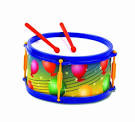 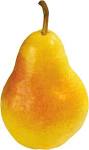 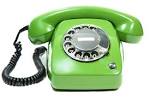 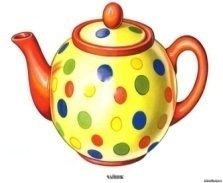 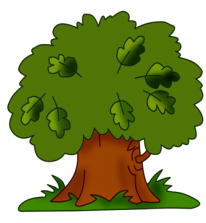 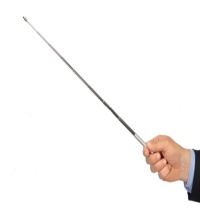 ГТБДУЧ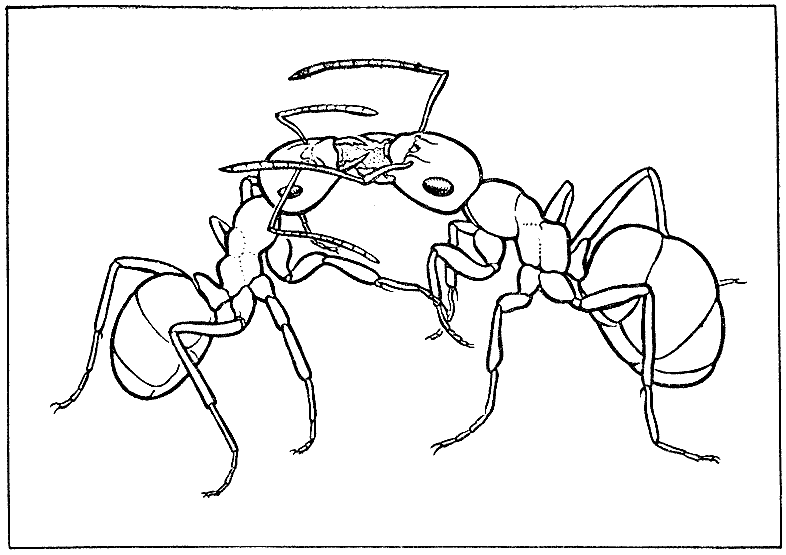 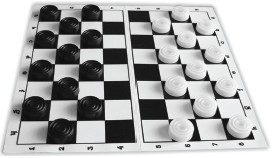 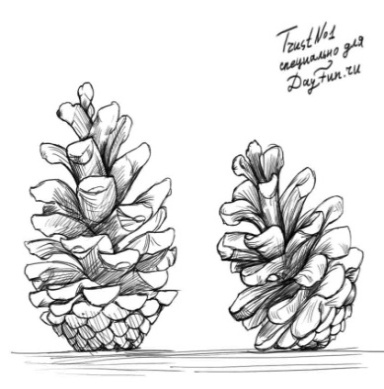 шашкішышкімурашкі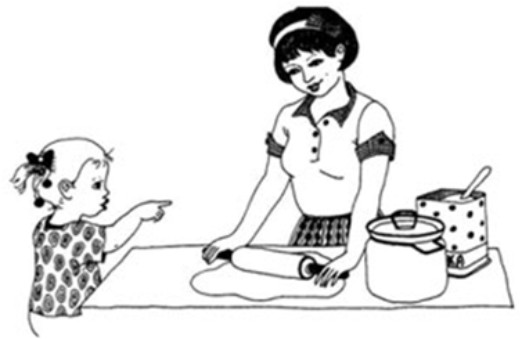  Мама пячэ пірог. Мама пячэ бульбу.Наша каманда – Віця, Федзя і Юра. Федзя стаіць на варотах. Ён варатар. Ад варот да варот мяч лятаў і скакаў. Мы бегалі, лавілі, нападалі. Мяч ляціць у вароты. Гол!Ура! Добрая гульня!Наша каманда – Віця, Федзя і Юра. Федзя стаіць на варотах. Ён варатар. Ад варот да варот мяч лятаў і скакаў. Мы бегалі, лавілі, нападалі. Мяч ляціць у вароты. Гол!Ура! Добрая гульня!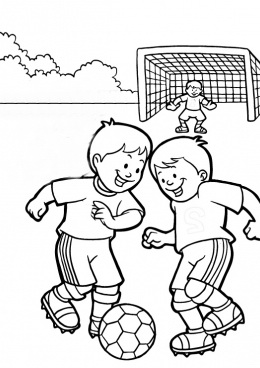 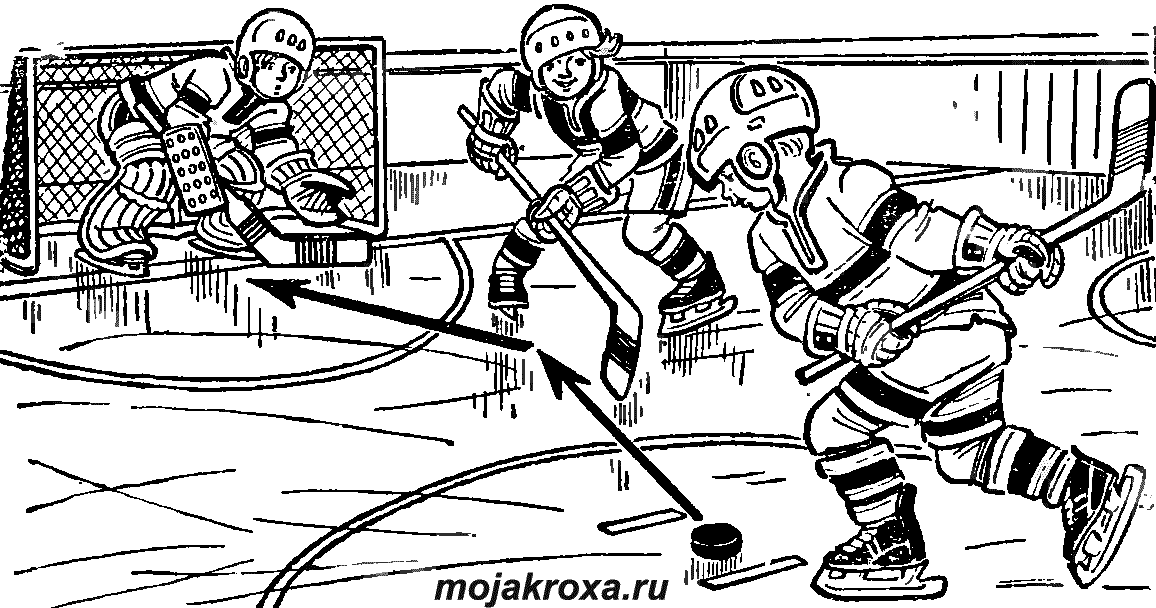 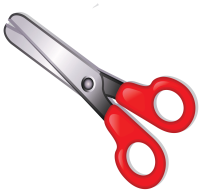 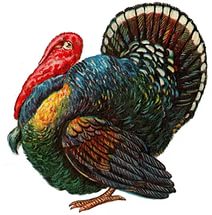 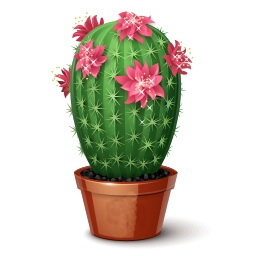 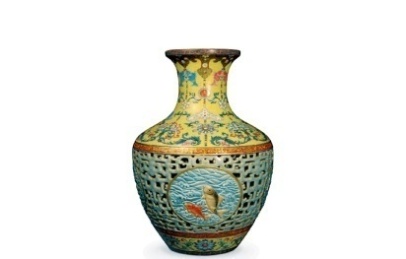 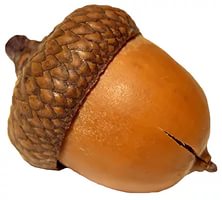 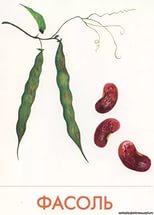 ІН ВФКЖ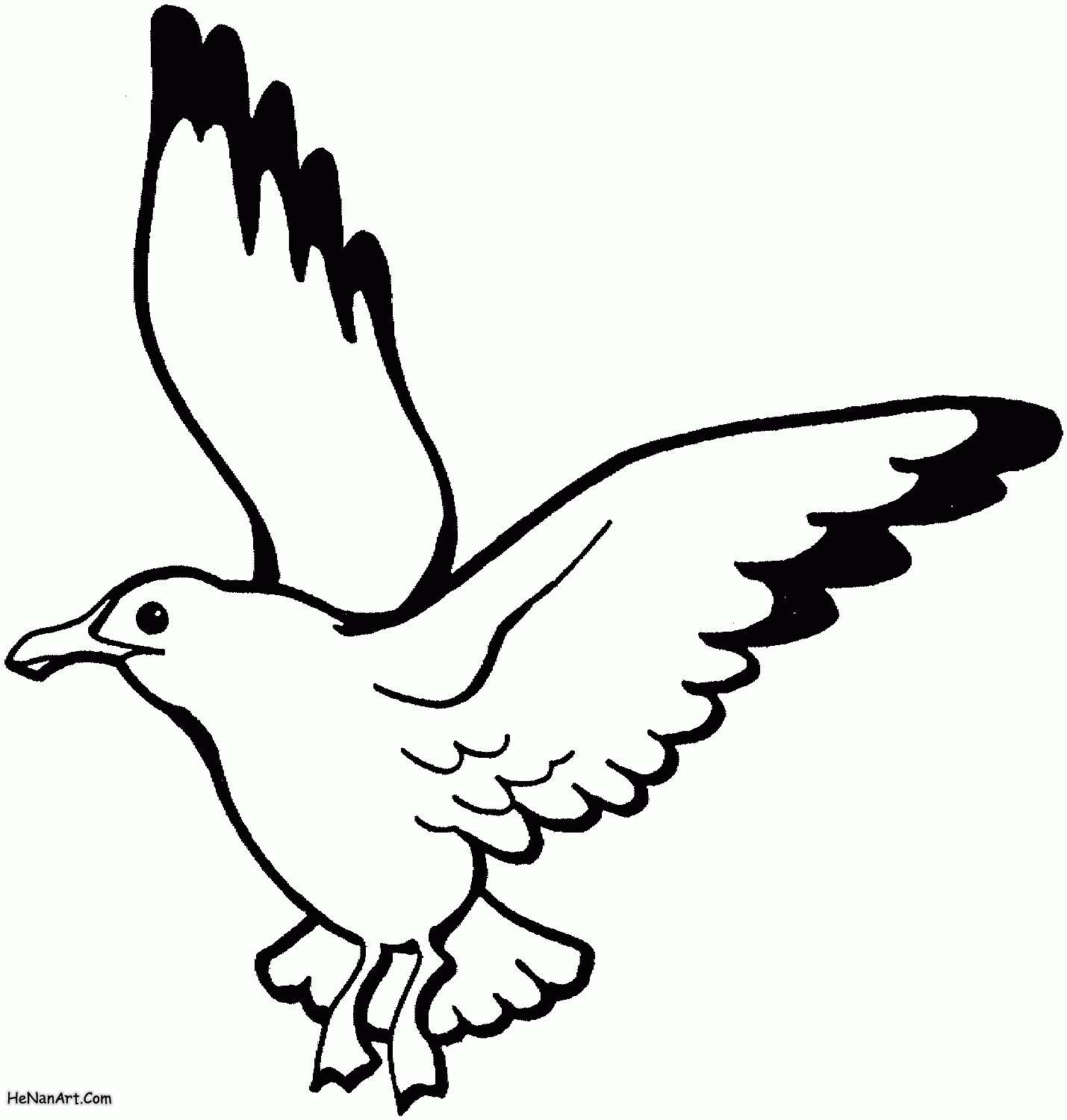 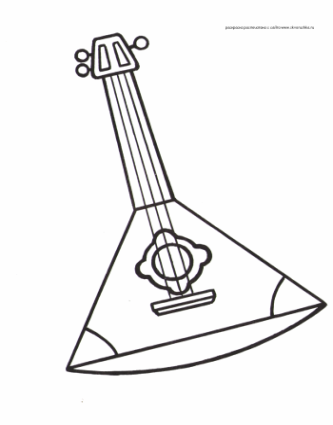 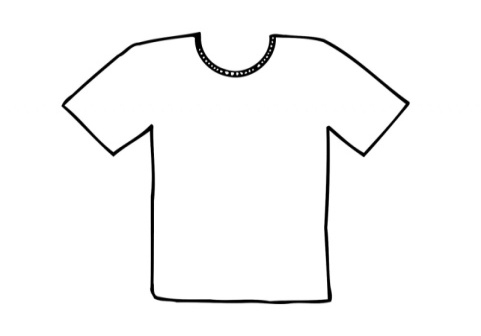 майка майка чайкачайкабалалайкабалалайка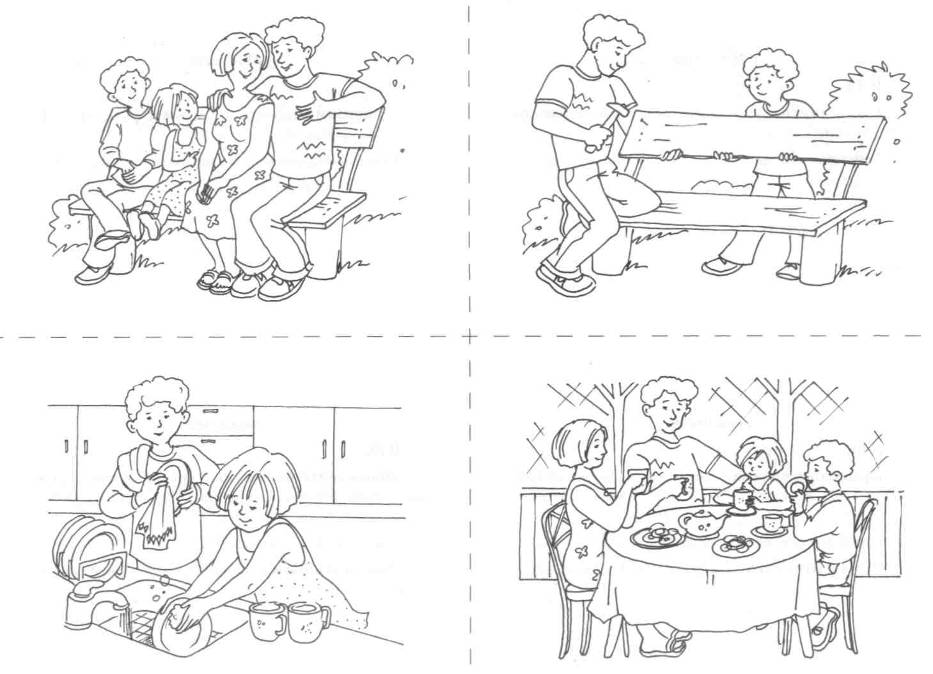  Тата рамантуе стол. Тата рамантуе лаўку.Алесь, Міколка і Петрык гулялі ў адной камандзе.Шайба лятала ад іграка да іграка. Смелы Міколка пайшоў у атаку. Алесь і Петрык былі́ побач. Вось і першая шайба ў варотах!Ура! Добрая гульня!Алесь, Міколка і Петрык гулялі ў адной камандзе.Шайба лятала ад іграка да іграка. Смелы Міколка пайшоў у атаку. Алесь і Петрык былі́ побач. Вось і першая шайба ў варотах!Ура! Добрая гульня!